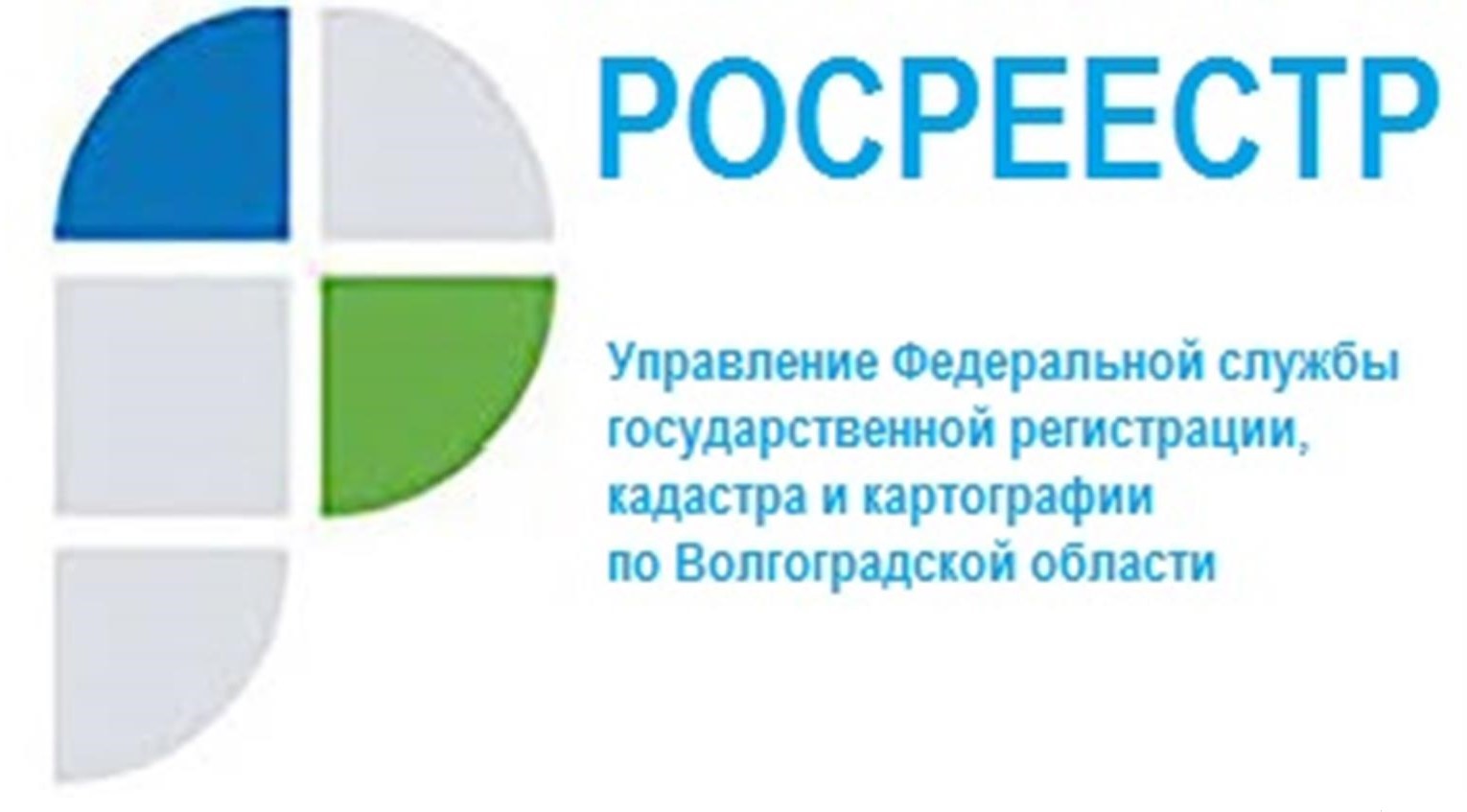 Семинар с арбитражными управляющими22.10.2021 в Управлении Росреестра по Волгоградской области проведен семинар с арбитражными управляющими, действующими на территории Волгоградской области, по вопросам их деятельности.В ходе семинара арбитражных управляющих интересовали вопросы, касающиеся ведения процедур банкротства юридических и физических лиц, а именно:- требования к проведению собрания кредиторов в заочной форме в отношении юридических лиц;-  внесение дополнительных вопросов при проведении собраний кредиторов в заочной форме;- перечень сведений необходимых для обязательной публикации;- как уменьшить наказание арбитражному управляющему?«Ответы на вопросы, которые получены арбитражными управляющими в ходе семинара, помогут сформировать единую правоприменительную практику и в дальнейшем принимать верные решения», - сообщила заместитель руководителя Управления Татьяна Кривова.С уважением,Балановский Ян Олегович,Пресс-секретарь Управления Росреестра по Волгоградской областиMob: +7(937) 531-22-98E-mail: pressa@voru.ru 	